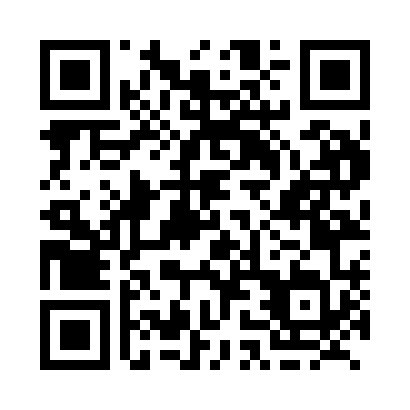 Prayer times for Aspen, Newfoundland and Labrador, CanadaWed 1 May 2024 - Fri 31 May 2024High Latitude Method: Angle Based RulePrayer Calculation Method: Islamic Society of North AmericaAsar Calculation Method: HanafiPrayer times provided by https://www.salahtimes.comDateDayFajrSunriseDhuhrAsrMaghribIsha1Wed4:025:461:026:068:1910:032Thu4:005:441:026:078:2110:053Fri3:575:421:026:088:2210:074Sat3:555:411:026:088:2410:105Sun3:535:391:026:098:2510:126Mon3:515:381:026:108:2610:147Tue3:485:361:026:118:2810:168Wed3:465:351:016:128:2910:189Thu3:445:331:016:138:3010:2010Fri3:425:321:016:138:3210:2211Sat3:395:301:016:148:3310:2512Sun3:375:291:016:158:3410:2713Mon3:355:281:016:168:3610:2914Tue3:335:261:016:168:3710:3115Wed3:315:251:016:178:3810:3316Thu3:295:241:016:188:4010:3517Fri3:265:231:016:198:4110:3818Sat3:245:211:016:208:4210:4019Sun3:225:201:026:208:4310:4220Mon3:205:191:026:218:4510:4421Tue3:185:181:026:228:4610:4622Wed3:175:171:026:228:4710:4823Thu3:155:161:026:238:4810:5024Fri3:135:151:026:248:4910:5225Sat3:115:141:026:248:5010:5426Sun3:095:131:026:258:5210:5627Mon3:075:121:026:268:5310:5828Tue3:075:121:026:268:5410:5829Wed3:075:111:036:278:5510:5930Thu3:065:101:036:288:5610:5931Fri3:065:091:036:288:5711:00